                                         РЕСПУБЛИКА ДАГЕСТАН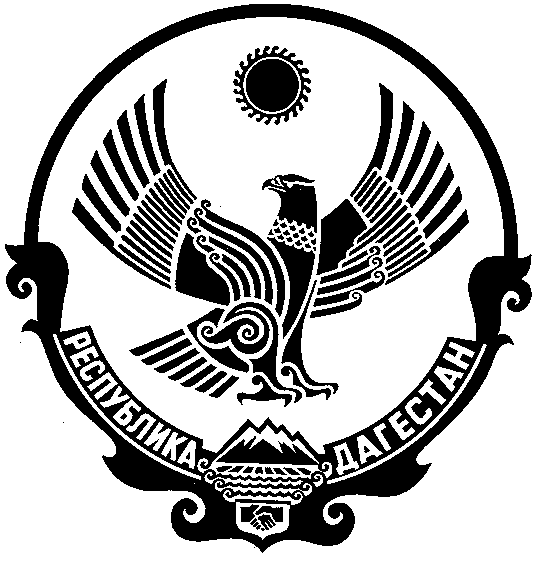                        АДМИНИСТРАЦИЯ МУНИЦИПАЛЬНОГО ОБРАЗОВАНИЯ СЕЛЬСКОЕ ПОСЕЛЕНИЕ«СЕЛЬСОВЕТ «МАЛОАРЕШЕВСКИЙ»                                     П О С Т А Н О В Л Е Н И Е 23.11.2022г.                                                                                               №02-06/75ПОСТАНОВЛЕНИЕ«О порядке предоставления сведений о доходах,расходах, об имуществе и обязательствах имущественного характера, предоставляемых муниципальными служащими, руководителямимуниципальных учреждений Администрации сельскогопоселения «сельсовет «Малоарешевский»В соответствии с Федеральным законом от 25 декабря 2008 года № 273-ФЗ «О противодействии коррупции», от 3 декабря 2012 г. № 230-ФЗ «О контроле за соответствием расходов лиц, замещающих государственные должности, и иных лиц их доходам», Указом Президента Российской Федерации от 23 июня 2014 года № 460 «Об утверждении формы справки о доходах, расходах, об имуществе и обязательствах имущественного характера и внесении изменений в некоторые акты Президента Российской Федерации», Республиканским законом «О противодействии коррупции в Республике Дагестан» №21 от 07.04.2009г., в целях приведения в соответствие с действующим законодательством Российской Федерациипостановляет:     1. Утвердить Порядок представления лицами, замещающими муниципальные должности, руководителями муниципальных учреждений Администрации сельского поселения «сельсовет «Малоарешевский» муниципальными служащими сведений о доходах, расходах, об имуществе и обязательствах имущественного характера, согласно приложению №1.     2.  Установить, что лица, замещающие муниципальные должности на постоянной основе в администрации сельского поселения «сельсовет «Малоарешевский» включенные в перечни, установленные нормативным правовым актом Администрации сельского поселения «сельсовет «Малоарешевский» представляют сведения  о доходах, расходах, об имуществе и обязательствах имущественного характера ответственному специалисту за кадровую работу Администрации  сельского поселения «сельсовет  «Малоарешевский».     3. Обнародовать настоящее постановление путем его размещения на официальном интернет-сайте и информационных стендах Администрации сельского поселения «сельсовет «Малоарешевский».     4.   Настоящее постановление вступает в силу со дня его обнародования.     5.   Контроль за выполнением настоящего постановления оставляю за собой.Глава  СП «сельсовет «Малоарешевский»                                                М.И. МагомедовПриложение №1                                                                                                                                                    к постановлению Администрации                             	сельского поселения «сельсовет	«Малоарешевский»»             №02-06/75 от 23.11.2022г. Порядок представления лицами, замещающими муниципальные должности, должности муниципальной службы, администрации сельского поселения «сельсовет «Малоарешевский» сведений о доходах, расходах, об имуществе и обязательствах имущественного характера.1. Настоящий Порядок определяет правила представления лицами, замещающими муниципальные должности, муниципальными служащими, включенными в перечень, установленный нормативным правовым актом Администрации  сельского поселения «сельсовет «Малоарешевский» сведений о своих доходах, расходах, об имуществе и обязательствах имущественного характера своих супруги (супруга) и несовершеннолетних детей.2. Лицо, замещающее одну из должностей, указанных в пункте 1 настоящего Порядка, обязано ежегодно в сроки, установленные для представления сведений о доходах и об имуществе, представлять сведения о своих расходах, а также о расходах своих супруги (супруга) и несовершеннолетних детей по каждой сделке по приобретению земельного участка, другого объекта недвижимости, транспортного средства, ценных бумаг, акций (долей участия, паев в уставных (складочных) капиталах организаций), совершенной им, его супругой (супругом) и (или) несовершеннолетними детьми в течение календарного года, предшествующего году представления сведений (далее – отчетный период), если общая сумма таких сделок превышает общий доход данного лица и его супруги (супруга) за три последних года, предшествующих отчетному периоду, и об источниках получения средств, за счет которых совершены эти сделки (далее – сведения о расходах).Сведения о расходах представляются в целях осуществления в соответствии с федеральными  законами и иными нормативными правовыми актами Российской Федерации контроля за соответствием расходов лиц, указанных в пункте 1 настоящего Порядка, расходов их супруг (супругов) и несовершеннолетних детей общему доходу соответствующего лица и его супруги (супруга) за три последних года, предшествующих отчетному периоду (далее – контроль за расходами).Порядок проверки достоверности и полноты сведений о доходах и об имуществе, проверки соблюдения указанными лицами ограничений и запретов, установленных федеральными законами, Уставом Республики Дагестан и республиканскими законами, устанавливаются республиканским  законом.3. Сведения о доходах и об имуществе, сведения о расходах представляются по утвержденной Президентом Российской Федерации форме справки, заполненной с использованием специального программного обеспечения «Справки БК», размещенного на официальном сайте Президента Российской Федерации.4. Лица, замещающие муниципальные должности, муниципальные служащие, включенные в перечень, установленный нормативным правовым актом Администрации сельского поселения «сельсовет «Малоарешевский» представляют сведения о доходах и об имуществе, сведения о расходах ежегодно, не позднее 30 апреля года, следующего за отчетным. Указанные сведения представляются по состоянию на конец отчетного периода.5. При невозможности по объективным причинам представить сведения о доходах, об имуществе и обязательствах имущественного характера своей супруги (супруга), своих несовершеннолетних детей муниципальному служащему, руководителю муниципального учреждения следует обратиться с заявлением, предусмотренным абзацем третьим подпункта "б" пункта 2 Положения о порядке рассмотрения президиумом Совета при Президенте Российской Федерации по противодействию коррупции вопросов, касающихся соблюдения требований к служебному (должностному) поведению лиц, замещающих государственные должности Российской Федерации и отдельные должности федеральной государственной службы, и урегулирования конфликта интересов, а также некоторых обращений граждан, утвержденного Указом Президента Российской Федерации от 25 февраля 2011 г. N 233 "О некоторых вопросах организации деятельности президиума Совета при Президенте Российской Федерации по противодействию коррупции", абзацем третьим подпункта "б" пункта 16 Положения о комиссиях по соблюдению требований к служебному поведению федеральных государственных служащих и урегулированию конфликта интересов, утвержденного Указом Президента Российской Федерации от 1 июля 2010 г. N 821 "О комиссиях по соблюдению требований к служебному поведению федеральных государственных служащих и урегулированию конфликта интересов", пунктом 11 Положения о представлении атаманами войсковых казачьих обществ, внесенных в государственный реестр казачьих обществ в Российской Федерации, сведений о доходах, об имуществе и обязательствах имущественного характера, утвержденного Указом Президента Российской Федерации от 9 октября 2017 2017 г. N 472 "О представлении атаманами войсковых казачьих обществ, внесенных в государственный реестр казачьих обществ в Российской Федерации, сведений о доходах, об имуществе и обязательствах имущественного характера и о внесении изменения в форму справки о доходах, расходах, об имуществе и обязательствах имущественного характера, утвержденную Указом Президента Российской Федерации от 23 июня 2014 г. N 460", в комиссию по соблюдению требований к служебному поведению муниципальных служащих и урегулированию конфликта интересов, созданную в Администрации сельского поселения «сельсовет «Малоарешевский»          Заявление должно быть направлено до истечения срока, установленного для представления служащим (работником) сведений.6. Для муниципальных служащих, руководителей муниципальных учреждений право направить заявление о невозможности представить сведения о своих доходах, расходах, об имуществе и обязательствах имущественного характера законодательством не предусмотрено.7. Сведения о доходах, расходах, об имуществе и обязательствах имущественного характера, представленные в соответствии с настоящим Порядком, относятся к информации ограниченного доступа, если федеральным законом они не отнесены к сведениям, составляющим государственную тайну.8. В размещаемых на официальном сайте и предоставляемых общероссийским средствам массовой информации для опубликования сведениях о доходах, расходах, об имуществе и обязательствах имущественного характера запрещается указывать:а) персональные данные супруги (супруга), детей и иных членов семьи должностного лица (служащего);б) данные, позволяющие определить место жительства, почтовый адрес, телефон и иные индивидуальные средства коммуникации должностного лица (служащего), его супруги (супруга), детей и иных членов семьи;г) информацию, отнесенную к государственной тайне или являющуюся конфиденциальной.9. Размещение на официальном сайте сведений о доходах, расходах, об имуществе и обязательствах имущественного характера, представленных лицами, указанными в пункте 1 настоящего Порядка, обеспечивается специалистом ответственным за кадровую работу в Администрации сельского поселения «сельсовет «Малоарешевский»;10. Специалист, ответственный за кадровую работу в Администрации  сельского поселения «сельсовет «Малоарешевский» обеспечивающий размещение сведений о доходах, расходах, об имуществе и обязательствах имущественного характера на официальном сайте и их представление общероссийским средствам массовой информации для опубликования, несет в соответствии с законодательством Российской Федерации ответственность за несоблюдение настоящего порядка, а также за разглашение сведений, отнесенных к государственной тайне или являющихся конфиденциальными.11. Сведения о доходах, расходах, об имуществе и обязательствах имущественного характера приобщаются к личному делу лица, их представившего в соответствии с настоящим Порядком.12. В случае непредставления или представления неполных, или недостоверных сведений о своих о доходах, расходах, об имуществе и обязательствах имущественного характера, либо непредставления или представления заведомо неполных или недостоверных сведений о расходах своих супруги (супруга) и несовершеннолетних детей в случае, если представление таких сведений обязательно, лица, указанные в пункте 1 настоящего Порядка, несут ответственность в соответствии с законодательством Российской Федерации.